IХ Всероссийская (с международным участием) научно-практическая конференция «Культура открытого города: брендинг территории»(Екатеринбург, 7–10 ноября 2023 г.) Информационное письмоВ последние годы популярна тема брендов и брендинга как процесса создания и продвижения запоминающегося образа товаров и услуг, и это объективный тренд развития общества потребления. Эта тенденция действует и в отношении территорий. Одним из факторов, обеспечивающих устойчивое развитие территории, является создание образа места – образа, наполненного смыслами, положительно воспринимаемого как внутренним сообществом, так и внешним миром. Бренд, являющийся частью имиджа территории, – типичный продукт экономики впечатлений и экономики желаний, стратегический ресурс, который позволяет получать экономические выгоды от символических атрибутов, отражающих важнейшие для данной территории ценности, и формирующих коллективные образы идентичности (мифы, традиции, культурные тексты, культурные герои, исторические события, элементы репутации и т.д.). Бренд территории рассматривается нами как:– семантическая система (уникальный образ), обусловленная природными, историческими, производственными, социально-культурными и др. особенностями территории; – городская идентичность, воплощаемая в ярких и привлекательных идеях, символах, ценностях, образах и нашедшая максимально полное и адекватное отражение в имидже города; – инструмент коммуникации, помогающий решать задачи увеличения туристического потока, привлечения инвесторов, снижения оттока населения.Концептуальное моделирование образа места и выбор средств продвижения этого образа в массовое сознание на основе социального партнерства между официальными институциями и городским сообществом с учетом специфики повседневной городской культуры, - не останавливающийся процесс брендинга территории, процесс создания («производства») бренда города.Екатеринбург – один из пяти самых крупных городов России – празднует в 2023 г. свое 300-летие. Конференция приурочена к юбилею главного уральского города, который уже более 30 лет переживает трансформации, связанные с открытостью и поисками своей идентичности, конвертируемой на рынке культурных, туристских услуг и образования.Цель конференции – рассмотреть процессы брендинга города в междисциплинарном и интерпрофессиональном дискурсе. Примерные вопросы для обсужденияТерриториальные бренды. Город как бренд. Брендинг города как туристского направления.Современные технологии продвижения бренда территории. Визуальные коммуникации в геобрендинге.IT-технологии в брендировании территории.Медиа-имидж территории. Рекламная деятельность, журналистика и связи с общественностью в формировании бренда территории.Танец и пластическая культура в брендировании территории.Личный брендинг как фактор продвижения территории.Брендинг образовательного учреждения для брендинга города.Екатеринбург – 30(0) лет трансформаций.И другие вопросы, соответствующие общей тематике конференции.Предварительная программа конференцииУсловия участия в конференцииКонференция задумана как площадка для обмена мнениями не только академических исследователей из самых разных областей, но и специалистов-практиков. К участию приглашаются студенты и аспиранты, молодые ученые, а также уже состоявшиеся исследователи.Для участия в конференции необходимо до 3 ноября 2023 г. заполнить заявку на участие (приложение 1) и выслать ее вместе с текстом статьи объемом от 3 до 7 стр., оформленной в соответствии с требованиями (приложение 2), на эл. почту po.pronin2015@yandex.ru. На каждую статью оформляется отдельная заявка.Статьи в соавторстве с научными руководителями приветствуются!Оргвзнос за участие и публикацию доклада не предусмотрен.Оригинальность статьи должна составлять не менее 60 %. Авторы материалов несут ответственность за плагиат, точность приведенных фактов, статистических данных и иной информации; гарантируют, что материал не содержит сведений ограниченного доступа, ранее нигде не публиковался и в настоящее время не находится на рассмотрении на предмет публикации в других изданиях; не возражают против размещения полнотекстовой версии статьи в открытом доступе в сети «Интернет»; подтверждают отсутствие конфликта интересов (при предоставлении материалов, подготовленных в соавторстве).Оргкомитет оставляет за собой право отклонить доклады в случае несоответствия тематике, установленным требованиям, некорректных заимствований, ненаучного стиля изложения материалов.По итогам конференции планируется издание электронной версии сборника материалов конференции с присвоением индекса ISBN, размещением на сайте МБОУ ВО ЕАСИ и в наукометрической реферативной базе данных «Российский индекс научного цитирования». Лучшие тексты будут опубликованы в рецензируемом научно-практическом журнале «Управление культурой».Выход сборника материалов конференции планируется в первом квартале 2024 г.КонтактыОтправка заявок и сообщений: Пронин Александр Алексеевич, профессор кафедры актуальных культурных практик ЕАСИ, ученый секретарь конференции, тел. +7 904 984 19 65, e-mail: po.pronin2015@yandex.ru Оргвопросы: Попова Виктория Николаевна, проректор по научной работе ЕАСИ, заместитель председателя оргкомитета конференции, тел. +7 904 540 05 24, e-mail: popova_vn@eaca.ruЕфремова Ульяна Павловна, и. о. зав. кафедрой актуальных культурных практик ЕАСИ, член оргкомитета конференции, тел. +7 950 657 42 84 Приложение 1ЗАЯВКАна IХ Всероссийскую (с международным участием) научно-практическую конференцию «Культура открытого города: брендинг территории» (Екатеринбург, 7–10 ноября 2023 г.)Отправляя данную заявку, участник дает свое согласие на обработку персональных данных в целях формирования программы конференции и сборника ее материалов, информирование о конференции и ее участниках в СМИ и на интернет-ресурсах, включая согласие на фото- и видеосъемку и публикацию фотографий на официальном сайте МБОУ ВО ЕАСИ и ее социальных сетях.Приложение 2ТРЕБОВАНИЯ К ПУБЛИКАЦИИОргкомитет обращает внимание на неукоснительное соблюдение требований к оформлению материалов.Объем статьи 3–7 страниц.Формат – MS Word.Междустрочный интервал 1,15. Поля: левое – 2,5 см, остальные – по 2 см. Шрифт – Times New Roman. Нумерация страниц не допускается.В верхнем правом углу жирным шрифтом 12 pt необходимо указать фамилию и инициалы автора (авторов) (без красной строки), строкой ниже курсивом шрифтом 12 pt указывается название организации (без красной строки). После отступа в одну строку по центру строчными буквами жирным шрифтом 12 pt помещается название статьи (без красной строки). После отступа в одну строку шрифтом 10 pt помещается аннотация, далее шрифтом 10 pt – ключевые слова (4–7 слов или словосочетаний, разделенных запятыми).Сведения об авторах, название статьи, аннотация и ключевые слова должны быть представлены на русском и английском языках (см. образец).Основной текст статьи набирается шрифтом 12 pt. Кавычки в тексте – «елочкой»Тире – обычного начертания.Список литературы шрифтом 10 pt оформляется в порядке упоминания источника в тексте (не по алфавиту!) в соответствии с ГОСТ Р 7.0.5-2008. Постраничные сноски запрещены. Ссылки в тексте на соответствующий источник из списка литературы даются в квадратных скобках, например: [1, с. 277], где первая цифра – номер источника из приведенного после текста статьи списка литературы, вторая цифра – номер цитируемой страницы.Рисунки: любые графические материалы (чертеж, схема, диаграмма, рисунок) должны быть исключительно в формате .jpg и обозначаются словом «Рис.», нумеруются арабскими цифрами. Обозначение «Рис.» располагается под рисунком на следующей строке по центру.Пример:Рис. 1. Название рисункаОт текста рисунок отделяется сверху и снизу пустой строкой. На все рисунки в тексте должны быть ссылки («рис. 1»).Таблицы: обозначаются словом «Табл.» и нумеруются арабскими цифрами. Обозначение и порядковый номер таблицы (без точки) выравниваются по правому краю, название таблицы – на следующей строке, по центру. Межстрочный интервал внутри таблицы – одинарный.Пример: Табл. 1Название таблицыНа все таблицы в тексте должны быть ссылки («табл. 1»).Шрифт в таблицах – 10 pt, в рисунках – 12 пт.ОБРАЗЕЦ ОФОРМЛЕНИЯИванов А. А.,Екатеринбургская академия современного искусстваmxhekiwc0jfz@mail.ruИванов A. A.,Ekaterinburg Academy of Contemporary Artmxhekiwc0jfz@mail.ruПО СТОПАМ Р. ФЛОРИДЫАннотация. Систематизируются и обобщаются научные статьи и материалы научно-практических конференций 2010–2018 гг., посвященных феномену «открытого города». Формулируются подходы к его изучению.Ключевые слова: открытый город, научный обзор, научная периодика, материалы конференций.IN THE FOOTSTEPS OF R. FLORIDAAbstract. Scientific articles and materials of academic and research conferences of 2010-2018 devoted to a phenomenon of "the open city" are systematized and generalized. Approaches to its studying are formulated.Keywords: open city, scientific overview, scientific periodical press, materials of conferences.Текст Текст Текст Текст Текст Текст Текст Текст Текст Текст Текст Текст Текст Текст Текст Текст Текст Текст Текст Текст Текст Текст Текст Текст Текст Текст Текст Текст Текст Текст Текст Текст Текст Текст Текст Текст Текст Текст Текст Текст [1; 2, с. 86] Текст Текст Текст Текст Текст Текст Текст Текст Текст Текст Текст Текст Текст Текст Текст Текст Текст Текст Текст Текст Текст Текст Текст Текст Текст Текст Текст Текст Текст (рис. 1).Литература1. Пронин А. А. В поиске новых культурных городских смыслов и практик / А. А. Пронин // Культура открытого города: новые смыслы и практики: материалы V Всероссийской (с международным участием) научно-практической конференции студентов, аспирантов и молодых ученых (Екатеринбург, 30 нояб. – 2 дек. 2017 г.) / науч. ред. А. А. Пронин; Л. Е. Петрова, И. А. Ахьямова. Екатеринбург: Екатеринбургская академия современного искусства, 2017. С. 4–9.2. Ильченко М. С. Проект «Уралмаш»: культурное будущее [пост]индустриальных городов» / М. С. Ильченко, Л. Е. Петрова, А. А. Пронин // Известия высших учебных заведений. Уральский регион. 2017. № 2. С. 144–144.3. Лебедев А. Создание навигации для парка «Зарядье» [Эл. ресурс] / А. Лебедев. URL: www.artlebedev.ru/zaryadye/navigation/process/ (дата обращения: 20.06.2018).Информационная справкаЕкатеринбургская академия современного искусства проводит конференцию «Культура открытого города» с 2014 года. За это время в ней приняли участие представители 18 стран, 22 зарубежных и 56 российских городов, 154 научных, культурных и образовательных институций, представившие 662 доклада от 829 исследователей и практиков. В разные годы в рамках конференции обсуждались вопросы смыслообразования, волонтерства, культурных практик, цифровой культуры городов, развитие культурных индустрий.«Открытый город» – ключевая концепция в понимании современного города. Достоинствами открытости современного города являются ускоренный обмен идеями, взаимное обогащение разных культур, заполнение лакун на рынке труда, привлечение всевозможных ресурсов для развития территории, возрастание доступности информации, услуг, товаров, изменение образа жизни горожанина. Однако подобная открытость ставит перед горожанами и сложные задачи, связанные с сохранением местного своеобразия, уникальности города в условиях мультикультурализма; поиском путей сотрудничества между обществом, муниципалитетом и бизнесом; созданием условий для позитивного эмоционального восприятия территории; созданием комфортной и безопасной городской среды; разработкой новых информационных технологий, обеспечивающих открытость города не только для местного населения, но и для жителей других регионов, стран, континентов и др. Существует множество параметров, по которым город может быть признан открытым, и один из параметров – его открытое, свободное изучение. Городские пространства, понимаемые как совокупность объектов и социальных субъектов (место активности человека как личности в ее когнитивном, социально-нормативном, диспозициональном, коммуникативном и ментальном измерениях), – превосходный материал для разного рода исследований междисциплинарного характера. Таким образом, усиление открытости городов сегодня становится вызовом, способствующим обновлению стратегий городского развития, путей разрешения городских проблем, поиску точек роста и новых возможностей самовыражения. 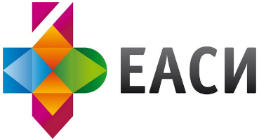 Управление культуры Администрации города ЕкатеринбургаМБОУ ВО «Екатеринбургская академия современного искусства» (институт) (МБОУ ВО ЕАСИ)http://еаси.екатеринбург.рф  октябрь-ноябрь 2023 г. Медиапрограмма конференции7-8 ноября 2023 г.Студенческая дизайн-сессия9 ноября 2023 г.Открытие конференции, пленарное заседание, работа секций, представление итогов дизайн-сессии10 ноября 2023 г.Практика (экскурсии, посещение культурных институций)Фамилия, имя, отчество автора (первого автора, ответственного за связь с оргкомитетом конференции)Место учебы / работы (полное название организации)Ученая степень/ ученое звание (если имеются) / академический статус (студент, магистрант, аспирант)Название докладаФорма участия (очная / заочная)ГородТелефон мобильныйE-mailСоавтор (нижеприведенная форма заполняется на каждого последующего соавтора (при наличии) путем копирования соответствующих строк в таблицу).Место учебы / работы (полное название организации)Ученая степень/ ученое звание (если имеются) / академический статус (студент, магистрант, аспирант)Форма участия (очная / заочная)Даты очного участия ГородТелефон мобильныйE-mail